FICHE D’INSCRIPTION  GYMNASE UFR STAPS – NICEConvocation à 8h45 - Début des matchs à 9h30Simples 9h30/12h30 – Doubles 14h30/17h30Fin des rencontres à 17h30 – Récompenses et pot de départ vers 18h00Ce formulaire d’inscription doit impérativement parvenir par mail à guillaume.fsgt06@orange.fr         Avant le Mercredi 11 Mai 2022 Inscription individuelle gratuite pour les licenciés FSGT10€ pour les licenciés FFBAD/non licenciésNOM :PRENOM :AGE : CLASSEMENT (ou niveau) : CLUB :INSCRIPTION (les 2 cases peuvent être cochées) :PARTICIPATION SIMPLES :PARTICIPATION DOUBLES :	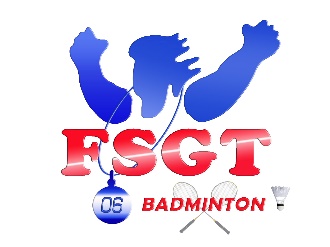 Renseignements :   Guillaume.fsgt06@orange.fr / 06.06.52.93.76         TOURNOI BADMINTON FSGT – SAMEDI 14 MAI 2022 
             Tournoi de clôture du Challenge Interclubs 06 – Badminton FSGT 2021/22